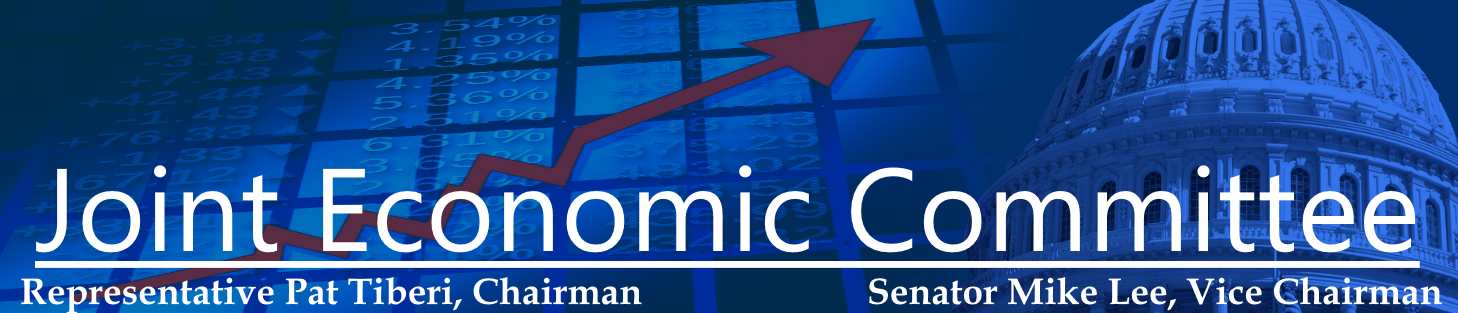 May 5, 2017April 2017 Jobs ReviewJobs Review Snapshot211,000 nonfarm payrolls jobs were added in April, exceeding expectations.The headline unemployment (U-3) fell to 4.4%—its lowest rate since May 2007.The “real” unemployment rate (U-6) fell to 8.6% for the first time since December 2007.DetailsThe Bureau of Labor Statistics (BLS) reports a 211,000 gain in nonfarm payroll jobs, of which 194,000 were in the private sector. The largest job gains came from leisure and hospitality (+55,000), education and health services (+41,000), and business and professional services (+39,000). Job losses were recorded in information services (-7,000) and durable goods manufacturing (-3,000). The government sector added 17,000 jobs.The employment-to-population ratio ticked up from 60.1% to 60.2%. The overall labor force participation rate (LFPR) ticked down from 63% to 62.9%. The prime working-age (25 to 54) labor force participation rate remained unchanged at 81.7%; during the previous business cycle’s expansion (December 2001 to November 2007), it averaged 83%.The headline unemployment rate (U-3) decreased from 4.5% to 4.4%, the lowest since May 2007. In April, the “real” unemployment rate (U-6) decreased from 8.9% to 8.6%. The last time the U-6 was this low was in late 2007. The number of people who want to work full time but could find only part-time jobs declined by 151,000.For all private-industry workers, average hourly earnings (AHE) and average weekly earnings (AWE) are both 2.6% higher. The equality implies that hours worked were little changed for the month (AWE equals AHE times average hours worked).The AHE and AWE of production and nonsupervisory workers increased from last year by 2.3% and 2.6% respectively. JEC prefers this measure of wages as more representative of the average worker. During the previous expansion, the AHE and AWE of production and nonsupervisory workers each increased an average of 3% per year, while averaging only 2.1% and 2.4%, respectively, during the current expansion. People worked more hours in April, which raised average weekly earnings growth. ContextFollowing a disappointing March jobs number (generally attributed to bad weather), the jobs number rebounded and exceeded expectations for April. Job gains have exceeded 200,000 in January, February, and April, the employment-to-population ratio continues to rise, and the real unemployment rate (U-6) plunged from 9.4% in January to 8.6% in April. While businesses may have better expectation of what government will not do (e.g., adding a lot more red tape), they still want certainty about what government will do, such as tax, regulatory, and healthcare reform. Therefore, a pro-growth agenda is needed to keep the momentum.NoteworthyNonfarm payroll job growth for February was revised up by 13,000 from +219,000 to +232,000 (final estimate).  For March, it was revised down by 19,000 from +98,000 to +79,000 (second estimate). The May Employment Situation release is scheduled for Friday, June 2, at 8:30am.April 2017 Jobs ReviewApril 2017 Jobs ReviewApril 2017 Jobs ReviewApril 2017 Jobs ReviewApril 2017 Jobs ReviewMarchMarchAprilApril     Sources: BLS, Bloomberg Econoday     Sources: BLS, Bloomberg Econoday     Sources: BLS, Bloomberg Econoday     Sources: BLS, Bloomberg Econoday     Sources: BLS, Bloomberg EconodayOriginalRevisedForecastActualEstablishment SurveyEstablishment SurveyEstablishment SurveyEstablishment SurveyEstablishment SurveyNonfarm Payrolls ChangeNonfarm Payrolls ChangeNonfarm Payrolls ChangeNonfarm Payrolls ChangeNonfarm Payrolls Change98,00079,000185,000211,000Private Payrolls ChangePrivate Payrolls ChangePrivate Payrolls ChangePrivate Payrolls ChangePrivate Payrolls Change89,00077,000180,000194,000Average Hourly Earnings: All Employees (Month-to-Month % Chg.)Average Hourly Earnings: All Employees (Month-to-Month % Chg.)Average Hourly Earnings: All Employees (Month-to-Month % Chg.)Average Hourly Earnings: All Employees (Month-to-Month % Chg.)Average Hourly Earnings: All Employees (Month-to-Month % Chg.)0.2%0.1%0.3%0.3%Average Hourly Earnings: Production and Nonsupervisory WorkersAverage Hourly Earnings: Production and Nonsupervisory WorkersAverage Hourly Earnings: Production and Nonsupervisory WorkersAverage Hourly Earnings: Production and Nonsupervisory WorkersAverage Hourly Earnings: Production and Nonsupervisory Workers0.2%0.2%N/A0.3%Household SurveyHousehold SurveyHousehold SurveyHousehold SurveyHousehold SurveyUnemployment Rate (U-3)Unemployment Rate (U-3)Unemployment Rate (U-3)Unemployment Rate (U-3)Unemployment Rate (U-3)4.5%--4.6%4.4%          Change in Number of Unemployed          Change in Number of Unemployed          Change in Number of Unemployed          Change in Number of Unemployed          Change in Number of Unemployed-326,000-----146,000          Change in Labor Force          Change in Labor Force          Change in Labor Force          Change in Labor Force          Change in Labor Force145,000----12,000"Real" Unemployment Rate (U-6)"Real" Unemployment Rate (U-6)"Real" Unemployment Rate (U-6)"Real" Unemployment Rate (U-6)"Real" Unemployment Rate (U-6)8.9%----8.6%Labor Force Participation RateLabor Force Participation RateLabor Force Participation RateLabor Force Participation RateLabor Force Participation Rate63.0%----62.9%          16 to 64 years of age          16 to 64 years of age          16 to 64 years of age          16 to 64 years of age          16 to 64 years of age73.3%----73.4%          25 to 54 years of age (prime-age)          25 to 54 years of age (prime-age)          25 to 54 years of age (prime-age)          25 to 54 years of age (prime-age)          25 to 54 years of age (prime-age)81.7%----81.7%Employment-to-Population RatioEmployment-to-Population RatioEmployment-to-Population RatioEmployment-to-Population RatioEmployment-to-Population Ratio60.1%----60.2%Population Growth (16 years and older)Population Growth (16 years and older)Population Growth (16 years and older)Population Growth (16 years and older)Population Growth (16 years and older)168,000----174,000